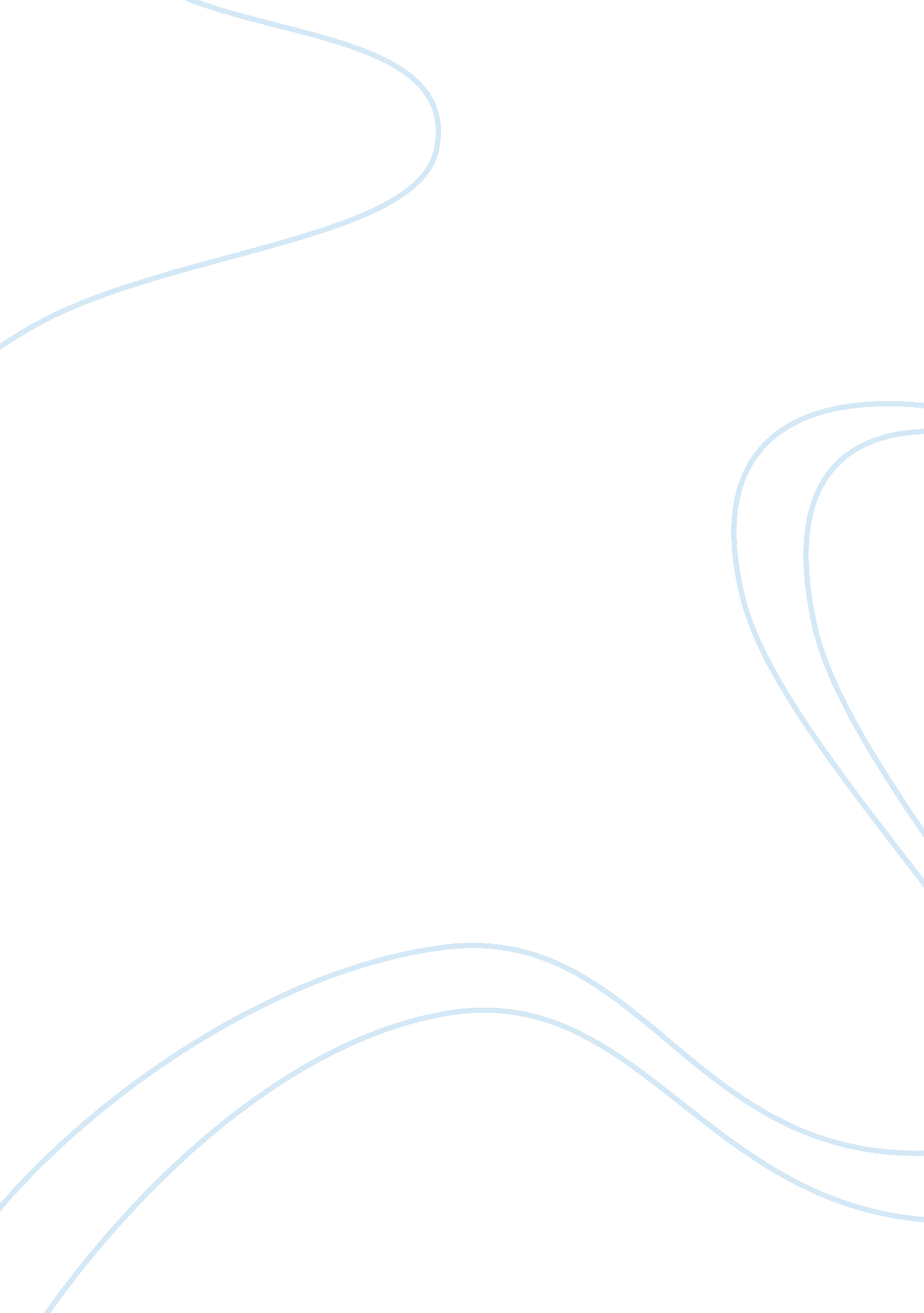 Benefit type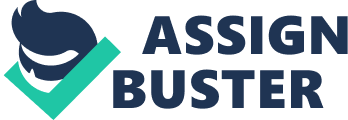 I would have to say that at theHealthHome Program there are many benefit types and services available to the clients who receive treatment there, it is a residential treatment facility that provides individual and group counseling to drug addicted mothers or soon to be mothers. One of the maingoalsof the program is to ensure that women deliver drug free babies. The program is funded through many government grants to keep children with their mothers who are suffering from substance abuse, children are placed with their mothers once they are enrolled for treatment. Drug addictionis a major social problem with many dire consequences that follow, the home program works closely with DHS (department of homeless services) to ensure that the women receiving services are able to become caring and nurchuring parents to their children. The intensive treatment phase is completed while the women is a resident in the program, this is the time that she will detox off of the drugs and begin her recovery. I have learned that during residential treatment the women will be learning parenting basics, receiving mental health evaluations, going to dental and medical appointments, receivefamilycounseling, and receive any other types of services that they specifically need. The services provided defiantly address the social problem of drug addiction and the affects that it can have on a family, the home program manages to nurture the bond between mother and child while repairing the damage that the addiction has caused. Some other services provided include: out-patient treatment, GED assistance, daycare, transitional housing after successful completion of the residential phase of treatment. Any woman who has a unique medical or emotional problems will receive special accommodations to ensure that she is comfortable and safe. I would have to say that at the Detox is offered at the program thus allowing the woman to “ come down” off their drug of choice while their child is being cared for by program staff. The benefits of this program are less children born addicted to drugs the better chance they have to be less addicted to drugs or live with the reaction of moms on drugs. 